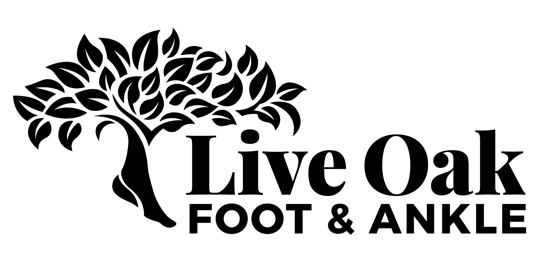 17820 SE 109th Ave #102 Summerfield, FL 34491 (352) 347-33381800 SE 17th St #601 Ocala, FL 34471 (352) 351-0375Email:  contact@liveoakfootankle.comWebsite:  www.liveoakfootankle.comAthlete’s FootAthlete's foot is a skin infection caused by fungus. A fungal infection may occur on any part of the body; on the foot it is called athlete’s foot, or tinea pedis.  Fungus commonly attacks the feet because it thrives in a dark, moist, warm environment such as a shoe.Fungal infections are more common in warm weather when feet tend to sweat more.  Fungus thrives in damp areas such as swimming pools, showers, and locker rooms.  Athletes commonly have sweaty feet and use the facilities where fungus is commonly found, thus the term "athlete's foot."Athlete's foot usually produces itchy, dry, scaling skin. It is commonly seen on the soles of the feet and in between the toes. In advanced cases, inflammation, cracks, and blisters may form; an infection caused by bacteria can also result. The fungus can spread to other areas of the body, including toenails.Avoiding walking barefoot combined with good foot hygiene can help reduce the spread of the fungus. Feet should be washed every day with soap and water and thoroughly dried, including between the toes. Feet should be kept as dry as possible. If your feet sweat a lot, you may need to change your socks during the day. Anti-fungal powders, sprays, and/or creams are often utilized to treat athlete's foot. Your foot and ankle surgeon will recommend the best treatment for you.